   CURRICULUM VITAE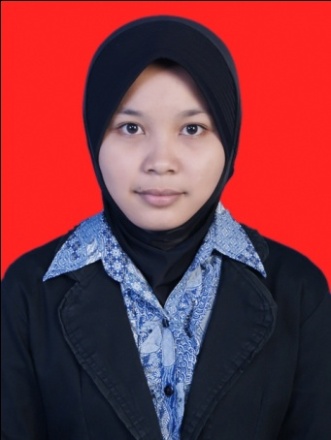 			  Sati Asalia, S.PdTuksongo RT.04/RW.03 Purworejo, Jawa Tengah 54111	Phone: 082137562792DATA PRIBADINamaSati Asalia, S.PdTempat, Tanggal lahirPurworejo, 9 Agustus 1991Jenis KelaminPerempuanAgamaIslamStatus PernikahanBelum MenikahTinggi Badan150 cmBerat Badan47 kgAlamatTuksongo RT.04/RW.03 Purworejo, Jawa Tengah 54111No. Telepon082 137 562 792E-mailsati.asalia@gmail.comLATAR BELAKANG PENDIDIKANSekolah DasarSD Negeri Ngeposan Purworejo                   (1997 – 2003)SMPSMP Muhammadiyah Purworejo                 (2003 – 2006)SMAMAN Negeri Wonosobo                                (2006 – 2009)Perguruan TinggiS1-Pendidikan Bahasa InggrisUniversitas Muhammadiyah Purworejo       (2010 – 2014)IPK 3.28PENGALAMAN KERJATentor Mata Pelajaran Bahasa Inggris di Lembaga Bimbingan Belajar New Neutron Cabang Purworejo Freelance English – Indonesian/Indonesian - English TranslatorKEMAMPUANMengoperasikan Komputer (Ms. Word, Ms. Excel, Power Point, dan Internet)